	GO IN GOD’S NAME*HYMN OF COMMITMENT #215	    	     What Wondrous Love Is This										   (verses 1-3)										   *CHARGE AND BENEDICTION*THE CONGREGATIONAL RESPONSE #748 Go with us, Lord, and guide the waythrough this and every coming day,that in Your Spirit strong and trueour lives may be our gift to You.POSTLUDE 		      Improvisation on “What wondrous love is this”*People stand as they are able.Thanks to those who have assisted in all the parts and pieces of this morning’s worship:Pastor: Tim MaguffeeWorship Leader: Therese BarberChancel Choir Director: Joe MarkleyMusic Coordinator: Sheila Markley Organist: Lars QuinckeHead Usher: Barby CraftAcolyte: Kal-El BarberVideo preparer/Operators: Jim & Annette RayKey Deacon for Mar. transportation: Pete Young (785-492-9323)Elder on call for the week of March 8th is Barby Craft (785-238-3857)Coffee Fellowship is hosted by the Edleston’s.Children are welcome in worship. We welcome all children and youth to stay during the worship service and experience God.  If you need your young child to go to the nursery, our caretakers are ready to receive them.  Children in grades K-5 are welcome to attend Children’s Worship in room 207 following a “Time for Children and Youth”.FIRST PRESBYTERIAN CHURCHWe strive to be a loving family of faith nurturing the spiritual growth ofone another as we serve, worship, and reach out in celebration of Christ's Love.(A) Lent 2								       March 8, 2020PRELUDE 	   		      Improvisation on “What wondrous love is this”    GATHER IN GOD’S NAMEWELCOME & ANNOUNCEMENTSCHORAL INTROIT 					   CALL TO WORSHIP 						Leader:	From where will our help come?People:	Our help comes from the Lord,
		who made heaven and earth. Leader:	Who is our keeper?People:	The Lord is our keeper,
		by day and by night.Leader:	How long will God protect us?		God will keep our going out and our coming in
		from this time on and forevermore.*HYMN OF PRAISE #49	    		       The God of Abraham Praise									        (verses 1-2, 4)*THE PRAYER OF CONFESSION 					  Gracious God, we come before you in need of forgiveness and grace.  You call us to trust in you completely, but we do not.  We are timid and fearful as we follow your lead.  We justify our actions and words, though we know they are not what you require.  We struggle to understand the new life Christ offers, preferring old habits to risky change.  Forgive us, we pray.  Help us to be born again into the life of Christ, trusting that you have included us by grace in the family of faith. (silent prayers of confession)*ASSURANCE OF FORGIVENESSLeader:	Friends, believe the good news of the gospel.People:	In the grace and love of God, we are forgiven.  Thanks   *RESPONSE TO FORGIVENESS 	  		Hymn #618 (verse 5)All glory to our Lord and God,for love so deep, so high, so broad:the Trinity whom we adoreforever and forevermore.*THE PEACE 					    Leader:	The peace of Christ be with you.		People:	And also with you. (Please greet one another and exchange signs of peace and reconciliation)PROCLAIM GOD’S WORDPRAYER FOR THE DAY	 God our helper, our shade, our protector, you are able to give life to the dead, to call into being things that do not exist.  We trust in your power to make all things new; to keep us in sunlight and moonlight, along rocky paths and pathways unknown; until all our going and coming brings us at last to your kingdom promised in Christ, in whose name we pray. Amen.  FIRST LESSON					              	      Genesis 12:1-4aLeader:	The Word of the LordPeople:	Thanks be to God.CHORAL ANTHEM	 				 Hear My Prayer by HoganTIME FOR CHILDREN AND YOUTH 			SECOND LESSON					   		    John 3:1-17SERMON 	RESPOND TO GOD’S WORD*HYMN #286		       	    	            Breathe on Me, Breath of God										   *AFFIRMATION OF FAITH                   			Romans 8:35, 37-39Leader:	Who will separate us from the love of Christ?  Will hardship or 		distress?  Will persecution or famine?  Will danger or death?People:	No, in all these things we are more than conquerors through Him who loved us.  For I am convinced that neither death, nor life, nor angels, nor rulers, nor things present, nor things to come, nor powers, nor height, nor depth, nor anything else in all creation, will be able to separate us from the love of God in Christ Jesus our Lord.PRAYERS OF THE PEOPLE & THE LORD’S PRAYER CONGREGATIONAL RESPONSE (sung)Hear our prayer, O Lord; Hear our prayer, O Lord.Incline thine ear to us; And grant us thy peace.  Amen.INVITATION TO OFFERING    *DOXOLOGY (Offertory Response, Hymn #606)*PRAYER OF THANKSGIVINGLeader:  The Lord be with you.People: And also with you.Leader:  Lift up your hearts.People: We lift them to the Lord.Leader:  Let us give thanks to the Lord our God.People: It is right to give our thanks and praise.There are no Acolytes signed up for next week.  If you are able to help on any of the upcoming weeks please sign your children up, and remember to put your child’s first and last name as they will be listed in the bulletin.  Please contact Lisa Nabus, Acolyte Coordinator with any questions. There will be no J.A.M. on Wednesday, March 11th. Enjoy your Spring Break!Christian Education is in need of plastic Easter eggs and candy to fill the Easter Eggs for our Children's Easter Egg Hunt on Saturday, April 4th. There is a basket set up in the Narthex starting for your donations.The next First Presbyterian Youth Group will be on Sunday, March 15th at 6:30 p.m. at the church.CHANGE FOR CHANGE:  We collected $310.89 in loose change for Delivering Change yesterday.  Thank you all for your generous donations.If anyone would like a FISH BOX to use to collect money for One Great Hour of Sharing during the Lenten season, they are on the desk in the narthex.The New 2020 Flower Calendar is posted in the hall by the church office. There are still plenty of Sundays available for you to sign up on the calendar. If you have any questions you may call Vannessa at 238-8809. Thank you.If you have anything you would like to have put into the April newsletter please email the information to the church office no later than March 20th, 2020.  Our email address is office.fpcjc@gmail.com. There is a signup sheet on the bulletin board for head ushers for 2020.  Please feel free to add your name to the list.If you have information you would like in the bulletin please let the church office know by Wednesday morning before the Sunday you would like it included.  You may call 238-1191 or email your info to office.fpcjc@gmail.com.CALENDAR FOR THE WEEK							Sunday 8:30 am		Glory Ringers Hand Bell Choir Rehearsal9:30 am		Sunday School (Ages 4yo to Adult)10:45 am 		Worship, child care availableMonday7:00 pm		Boy Scouts	Wednesday	12:30 pm		Bible Study	6:00 pm		Recovery Harbor	6:30 pm		IG Handbell Rehearsal	7:30 pm		Chancel Choir	8:00 pm		AA Meeting	Thursday5:00 pm		Weight WatchersSaturday12:30 pm		Recovery HarborSunday8:30 am		Glory Ringers Hand Bell Choir Rehearsal9:00 am		Confirmation Class9:30 am		Sunday School (Ages 4yo to Adult)10:45 am 		Worship, child care available6:30 pm		MS/HS Youth GroupDEACONS' HYGIENE KIT PROJECTDue to the generosity of our congregation, the Hygiene Kit Project continues to fill a need in our community.  The big Red Tub is in the Narthex for you to place your items as you shop our list of items.  We will continue to take donations throughout the month of March for future distributions.  We are happy to do the shopping for you if you prefer to make a monetary donation.   Please make sure to indicate it is for the “hygiene kits” on your envelope or check.  Thank you for stepping up and helping fill this need for our children.  HYGIENE KIT SHOPPING LISTCombBrushDeodorantShampooConditionerBody WashUnderwear (sizes for high-school students)Toothbrush and Toothpaste We thank you for your continued support of this project.  Your current Deacons are: Janet Parrish~Jorja Poppe~Nancy Sampson~ Peter Young~Krista Blaisdell~Corrine Fehr~John Ison~Sheila Markley~ Brenda Boyd~Pam Haynes~Shawn Windes~Carolyn Zumbrunn Easter Flowers 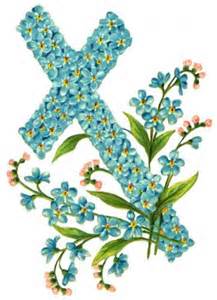 If you would like to purchase an Easter flower,please complete this form and return it to thechurch office by Sunday, April 5, 2020Cost of Flowers is $12.00Memorials and other expressions will be printed in the bulletin onEaster Sunday, April 12th, 2020Please pick up your Easter flowersfollowing worship service Easter Sunday.Any flowers not picked up will be distributed as the church deems best.Name:											Number of flower(s) ordering 								BULLETIN INSCRIPTION(Name(s) given in memory of or in honor of)In Memory of 										In Honor of 					 					